 Косачёва Татьяна Анатольевна, учитель биологии-экологииМуниципального общеобразовательного бюджетного учреждения Новобурейской средней общеобразовательной школы № 3 Бурейского района Амурской областиСрезовая контрольная работа по биологии для 6 класса по теме«Водоросли. Лишайники. Мхи»УМК Пасечник В. В.Контрольная работа составлена на 2 варианта, каждый включает 10 заданий, из них   5 –  на выбор верного ответа,  1 – на определение биологического объекта, 1 – на определение черт строения данного биологического объекта, 2 – на составление развёрнутых ответов; 1 – на определение лишнего объекта в цепочке и  объяснение причин: почему объект лишний, что объединяет другие объекты. Работа рассчитана на 40 минут рабочего времени урока.Срезовая контрольная работа по биологии для 6 класса по теме«Водоросли.Лишайники. Мхи»1 вариант. Выберите один верный ответ.1. Одноклеточная зелёная водоросль – этоа) хламидомонада; б) спирогира; в) улотрикс2. Организм, тело (слоевище) которого состоит из гриба и водоросли – а) мох; б) лишайник; в) водоросль.3.  Коробочка со спорами образуется а) на женском растении кукушкина льна; б) на мужском растении кукушкина льна4) Крупная чашеобразная пластида, содержащая хлорофилл, у хламидомонады:а) цитоплазма; б) ядро; в) хроматофор5) Стебель, листья, ризоиды, коробочки со спорами – это черты строенияа) сфагнума; б) кукушкина льна; в) риччии6. Определите название биологического объекта 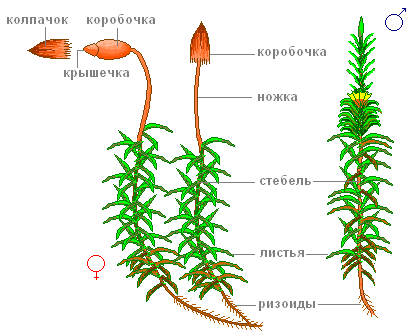                                              1                                            2                                          3                                          47. Подпишите черты строения данного объекта1.2.3.4.8. Где человек использует водоросли?9. Почему мхи относятся к высшим споровым растениям?10. Что лишнее и почему?Ксантория настенная, пармелия, сфагнум, кладония.Срезовая контрольная работа по биологии для 6 класса по теме«Водоросли.Лишайники. Мхи»2 вариант.Выберите один верный ответ.1. Многоклеточная зелёная водоросль – этоа) хламидомонада; б) спирогира; в) хлорелла2. Высшее споровое растение - этоа) мох; б) лишайник; в) водоросль.3.  Коробочка со спорами образуется а) на женском растении кукушкина льна; б) на мужском растении кукушкина льна4) Спиралевидная пластида, содержащая хлорофилл, у спирогиры:а) цитоплазма; б) ядро; в) хроматофор5) Стебель, листья, коробочки со спорами – это черты строенияа) сфагнума; б) кукушкина льна; в) риччии6. Определите название биологического объекта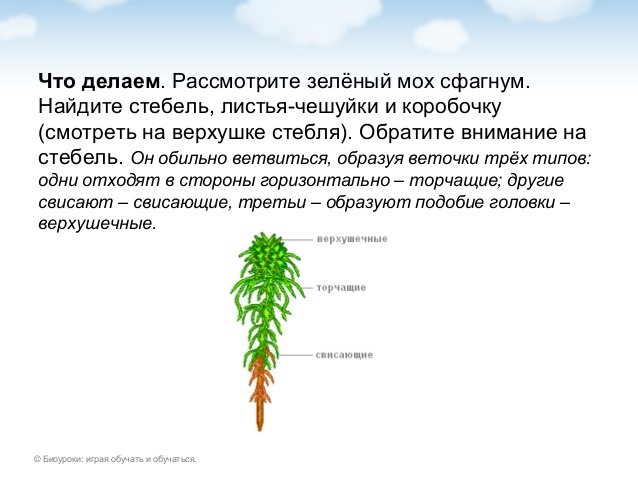                                                     1                                                   2                                                     37. Подпишите черты строения данного объекта 1.2.3.8. Где человек использует мох?9. В какой части океана живут красные водоросли? Почему они красного цвета?10. Что лишнее и почему?Ламинария, спирогира, сфагнум, порфира.                                    Ответы:1 вариант.Выберите верный ответ6. Мох кукушкин лён (зелёные мхи)7. Черты строения: 1 коробочки со спорами; 2 стебель; 3 листья; 4 ризоиды8. Водоросли используются как удобрения в сельском хозяйстве; в пищу – ламинария, из них получают вещество агар-агар для кондитерской промышленности.9. Высшие – так как имеют расчленение тела на стебель и листья.10. Лишний объект – сфагнум, так как это мох, а остальные – лишайники.2 вариантВыберите верный ответ6. Биологический объект – мох сфагнум (белый мох)7. Черты строения: 1 спорангии со спорами; 2 листья; 3 стебель.8. Человек использует мох сфагнум в качестве топлива (торф) и удобрений, во время войны – как перевязочный материал, так как обладает способностью впитывать влагу; кукушкин лён используют как подстилку для скота, им конопатят бревенчатые стены.9. Красные водоросли живут в бентосной зоне – на дне океана. Красный цвет обусловлен наличием пигмента красного цвета, который содержится в хроматофоре кроме хлорофилла.10. Лишнее название – сфагнум, так как это мох, остальные объекты – водоросли.12345абавб12345баава